Hunters Ridge Community Church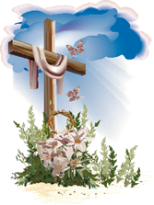 A North American Baptist Conference Church850 School Road SW, ,  e-mail: hrccpastorh@gmail.com or hrccsec@gmail.comwebsite: huntersridgecommunitychurch.org     (320) 587-8374Easter Sunday, April 9, 2023Our MissionTo relate to God more intimatelyTo evidence the fruit of the SpiritTo bring Jesus into all our relationshipsWelcome & Announcements	Celebration Hymnal #367	     “Christ the Lord Is Risen Today”	Celebration Hymnal #357			           “Christ Arose”Scripture ReadingCelebration Hymnal # 364- “The Lord Has Risen!”		Luke 24:5-6; I Corinthians 15:54-55,57; John 11:25-26 (NIV)	Worship Leader: Why do you look for the living among the dead?  			He is not here; the Lord has risen!	Everyone: He has risen indeed!	Worship Leader: The Lord has risen!	Everyone: He has risen indeed!Worship Leader: Where, O death, is your victory?  Where, O death,      is your sting? Death has been swallowed up in victory!	Everyone: Christ has risen indeed!Worship Leader: Jesus said, “I am the resurrection and the life.  He who believes in Me will live, 	even though he dies; and whoever lives and believes in Me will never die.”Everyone:  Thanks be to God!  He gives us the victory through our Lord Jesus Christ.	Worship Leader: The Lord has risen!	Everyone: He has risen indeed! Alleluia!	Prayer	Worship Hymn						   “He Is Lord”		Worship Song					“Resurrection Hymn”Offering and Pastoral Prayer 	Worship Song				 	     “Man Of Sorrows”Sermon – Pastor Howard Anderson			Closing Songs 	Worship Song		       “O Lord, My Rock and My Redeemer”	Celebration Hymnal # 45	      “Crown Him with Many Crowns” Closing Prayer	Sermon OutlineEaster Sunday, April 9, 2023Pastor Howard AndersonRESURRECTION VICTORY – MATTHEW 28:1 – 7INTRODUCTION Matthew 28:1 – 71.	____________________ OVER ______________________	1 Peter 5:8 			1 John 5:19 	Hebrews 2:14 		Colossians 2:15 	Revelation 20:10 2. 	___________________ OVER _______________________ 	Romans 3:23		Romans 6:23 	1 Corinthians 15:57	1 Corinthians 15:583.	__________________ OVER _________________________ 	Genesis 2:15-17		Romans 6:23 	1 Corinthians 15:26 	Acts 2:24  	2 Timothy 1:8-10		1 Corinthians 15:54 	Romans 8:38-39 		John 11:25 – 26 